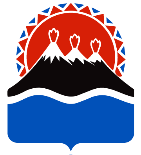 МИКРОЗАЙМЫ СУБЪЕКТАМ МАЛОГО И СРЕДНЕГО ПРЕДПРИНИМАТЕЛЬСТВА (СМСП) НА ИНВЕСТИЦИОННЫЕ ЦЕЛИ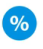 Цель – развитие бизнеса, обеспечение условий для самозанятости населения и реализации им предпринимательских инициатив, развитие деятельности СМСП Камчатского края до уровня, обеспечивающего доступ к ресурсам банковской системы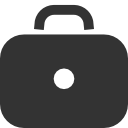 Источники финансирования – средства Микрокредитной компании Камчатский государственный фонд поддержки предпринимательства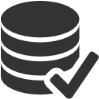 Размер – не более 3-х млн. рублейПроцентная ставка 10% годовых для СМСП, осуществляющих проекты в сфере сельского хозяйства;12% годовых для СМСП, осуществляющих проекты в сфере производства;14 % годовых для СМСП, осуществляющих проекты в сфере услуг.Способ начисления – на остаток задолженности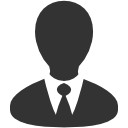 Получатели – СМСП, осуществляющие деятельность (проекты) в сфере сельского хозяйства, производства, оказания услуг 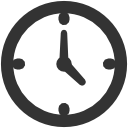 Максимальный срок – 5 летВид обеспечения: поручительство и (или) залог имущества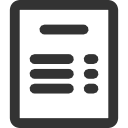 Условия получения:срок с момента государственной регистрации СМСП составляет более 1 годаналичие обеспечения микрозаймаподтверждение целевого использования собственных средствотсутствие задолженности по платежам в бюджеты всех уровней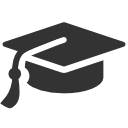 Нормативно-правовое обеспечение:Правила предоставления микрозаймов СМСП утверждены решением Наблюдательного совета Микрокредитной компании Камчатский государственный фонд поддержки предпринимательства (Протокол от 14.03.2017) размещены на главной странице сайта Микрокредитной компании Камчатский государственный фонд поддержки предпринимательства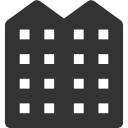 За получением микрозайма необходимо обращаться:Микрокредитная компания Камчатский государственный фонд поддержки предпринимательстваАдрес: 683024, г. Петропавловск-Камчатский, пр. 50 лет Октября, д.4, каб. 306, 308, 311.Контактный телефон:(4152) 27-09-36, 22-16-75. Факс: (4152) 22-16-75.E-mail: info@kamfond.ru.             Сайт: http://www.kamfond.ru. 